Yuheng Wei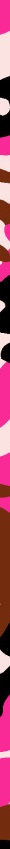 1390 du fortMontréal  QC Canada H3H 2R7Dear Mr./Mrs.Allow me to introduce myself. My name is Yuheng  Wei and I am currently a student studying at LaSalle College in the Fashion Design, I will  graduate in the following years, I am looking for a 3 weeks unpaid internship and I think MUSE is my first choice. I have always been interested in this field and I have heard many great things about your designed work which makes people who wear look more beautiful and charming.In my opinion, as a student in fashion design, MUSE is a brand that brings fashion and style to a professional sport wear, providing the best quality and the latest looks for all kinds of Rock style, as a consumer myself I know what customers want and based on my current knowledge in fashion design, it definitely going to be useful to your company.Please look at my CV that’s enclosed, and if you have free time after working hours I would really like to make an appointment with you, to tell you more about myself. Please contact me by telephone(514)606-8874 or e-mail:1021016683@qq.com. Therefore, I feel like this job is designed for me and it will be a honor to work for MUSE.Sincerely,Yuheng, Wei